     БОЙОРОҠ                                                                    РАСПОРЯЖЕНИЕ                    9 ноябрь 2020й.                              № 39                            9 ноября 2020 г

Об утверждении  перечня должностей и профессий, подлежащих обучению по охране труда  в сельском поселении Акбарисовский сельсовет мунициапльного района Шаранский район Республики Башкортостан         Во исполнение Постановления Министерства образования Российской Федерации от 13.01.2003 № 29 «Об утверждении порядка обучения по охране труда и проверке знаний требований охраны труда работников организаций», ГОСТ 12.0.004-90 «Организация обучения безопасности труда»:утвердить:
1.Перечень должностей руководителей и специалистов, связанных с организацией, руководством и проведением работ непосредственно на рабочих местах, подлежащих обучению по охране труда и проверке знаний требований охраны труда в обучающей организации.(приложение1)
2.Обнародовать данное распоряжение  на сайте сельского поселения Акбарисовский сельсовет по адресу http:// akbarisovo.ru2.Контроль за выполнением данного  распоряжения оставляю за собой.Глава сельского поселенияАкбарисовский сельсовет:                                                      Ягудин Р.Г.Приложение 1к распоряжению  главы сельского поселения Акбарисовский сельсовет 
от  09.11.2020 г № 39
ПЕРЕЧЕНЬ 
должностей руководителей и специалистов, связанных с организацией, руководством и проведением работ непосредственно на рабочих местах, подлежащих обучению по охране труда и проверке знаний требований охраны труда в обучающей организации.
- глава  сельского поселения Акбарисовский сельсовет;-управляющий делами сельского поселения ;-специалист сельского поселения;-уборщик помещения.
Башкортостан РеспубликаһыныңШаран районымуниципаль районыныңАкбарыс ауыл Советыауыл биләмәһе  башлығыАкбарыс ауылы, Мәктәп урамы, 2тел.(34769) 2-33-87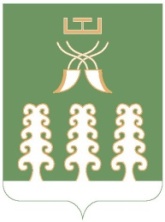 Глава   сельского поселения Акбарисовский сельсоветмуниципального района Шаранский районРеспублики Башкортостанс. Акбарисово, ул. Школьная, 2 тел.(34769) 2-33-87